Section I, Important Dates and Endorsements RequirednOTE:   Course and Program changes must be submitted by the dates listed on the published Curriculum Committee Calendar.   Exceptions to the published submission deadlines must receive prior approval from the Provost’ Office.Section II, New Course Information (must complete all items)Learning Outcomes:  For information purposes only.  Section III, Justification for proposalSchool or DivisionSchool or DivisionSchool or DivisionProgram or CertificateProgram or CertificateProgram or CertificateBusiness AnalyticsBusiness AnalyticsBusiness AnalyticsBusiness AnalyticsProposed by (faculty only)Proposed by (faculty only)Proposed by (faculty only)William Van GlabekWilliam Van GlabekWilliam Van GlabekWilliam Van GlabekPresenter (faculty only)Presenter (faculty only)Presenter (faculty only)William Van GlabekWilliam Van GlabekWilliam Van GlabekWilliam Van GlabekNote that the presenter (faculty) listed above must be present at the Curriculum Committee meeting or the proposal will be returned to the School or Division and must be submitted for a later date.Note that the presenter (faculty) listed above must be present at the Curriculum Committee meeting or the proposal will be returned to the School or Division and must be submitted for a later date.Note that the presenter (faculty) listed above must be present at the Curriculum Committee meeting or the proposal will be returned to the School or Division and must be submitted for a later date.Note that the presenter (faculty) listed above must be present at the Curriculum Committee meeting or the proposal will be returned to the School or Division and must be submitted for a later date.Note that the presenter (faculty) listed above must be present at the Curriculum Committee meeting or the proposal will be returned to the School or Division and must be submitted for a later date.Note that the presenter (faculty) listed above must be present at the Curriculum Committee meeting or the proposal will be returned to the School or Division and must be submitted for a later date.Note that the presenter (faculty) listed above must be present at the Curriculum Committee meeting or the proposal will be returned to the School or Division and must be submitted for a later date.Submission dateSubmission dateSubmission dateCourse prefix, number, and titleCourse prefix, number, and titleCourse prefix, number, and titleQMB 2100 Business Statistics QMB 2100 Business Statistics QMB 2100 Business Statistics QMB 2100 Business Statistics All Curriculum proposals require approval of the Curriculum Committee and the Provost.  Final approval or denial of a proposal is reflected on the completed and signed proposal.All Curriculum proposals require approval of the Curriculum Committee and the Provost.  Final approval or denial of a proposal is reflected on the completed and signed proposal.All Curriculum proposals require approval of the Curriculum Committee and the Provost.  Final approval or denial of a proposal is reflected on the completed and signed proposal.All Curriculum proposals require approval of the Curriculum Committee and the Provost.  Final approval or denial of a proposal is reflected on the completed and signed proposal.All Curriculum proposals require approval of the Curriculum Committee and the Provost.  Final approval or denial of a proposal is reflected on the completed and signed proposal.All Curriculum proposals require approval of the Curriculum Committee and the Provost.  Final approval or denial of a proposal is reflected on the completed and signed proposal.All Curriculum proposals require approval of the Curriculum Committee and the Provost.  Final approval or denial of a proposal is reflected on the completed and signed proposal.ApproveDo Not ApproveCurriculum Committee Chair SignatureCurriculum Committee Chair SignatureCurriculum Committee Chair SignatureCurriculum Committee Chair SignatureDateDateApproveDo Not ApproveProvost SignatureProvost SignatureProvost SignatureProvost SignatureDateDateAll Curriculum proposals require review by the Office of Accountability & Effectiveness.All Curriculum proposals require review by the Office of Accountability & Effectiveness.All Curriculum proposals require review by the Office of Accountability & Effectiveness.All Curriculum proposals require review by the Office of Accountability & Effectiveness.All Curriculum proposals require review by the Office of Accountability & Effectiveness.All Curriculum proposals require review by the Office of Accountability & Effectiveness.All Curriculum proposals require review by the Office of Accountability & Effectiveness.ReviewedOffice of Accountability & Effectiveness SignatureOffice of Accountability & Effectiveness SignatureOffice of Accountability & Effectiveness SignatureOffice of Accountability & Effectiveness SignatureDateDateTerm in which approved action will take placeProvide an explanation below for the requested exception to the effective date.Provide an explanation below for the requested exception to the effective date.Type in the explanation for exception.Type in the explanation for exception.Any exceptions to the term start date requires the signatures of the Academic Dean and Provost prior to submission to the Dropbox.Any exceptions to the term start date requires the signatures of the Academic Dean and Provost prior to submission to the Dropbox.Any exceptions to the term start date requires the signatures of the Academic Dean and Provost prior to submission to the Dropbox.Dean SignatureDateDr. Debbie PsihountasProvostSignatureDateDr. Eileen DeLucaRequired EndorsementsType in NameSelect DateDepartment Chair or Program Coordinator/DirectorDr. Jennifer PattersonAcademic Dean or ProvostDr. Debbie PsihountasList all faculty endorsements below.  (Note that proposals will be returned to the School or Division if faculty endorsements are not provided).William Van Glabek, Dr. Jennifer Patterson, Dr. Tim Lucas  Has the Libraries’ Collection Manager been contacted about the new course and discussed potential impacts to the libraries’ collections?Bill Shuluk was contacted.  The impact of this course will not negatively impact the library.List course prerequisite(s) and minimum grade(s) (must include minimum grade if higher than a “D”).STA 2023 – Statistical Methods 1With a minimum grade of  a “C”Note: STAT2023 has the following prerequisites: Testing, or MAT 1100 (with a “C” or better), or MAT 1033 or higher (with a “C” or better) Provide justification for the proposed prerequisite(s).This course requires a strong quantitative background.Will students be taking any of the prerequisites listed for this course in different parts of the same term (ex. Term A and Term B)?List course co-requisites.Provide justification for the proposed co-requisite(s).Is any co-requisite for this course listed as a co-requisite on its paired course?(Ex. CHM 2032 is a co-requisite for CHM 2032L, and CHM 2032L is a co-requisite for CHM 2032)List the co-requisiteCourse credits or clock hours3 course credit hoursContact hours (faculty load)3 hoursAre the Contact hours different from the credit/lecture/lab hours?NoSelect grade modeCredit typePossible Delivery Types (Online, Blended, On Campus)Online, Blended, On CampusCourse description  (provide below)Course description  (provide below)The course is an introduction to Business Statistics and provides students with quantitative skills that are required to collect and analyze. This course introduces basic mathematical and statistical methods and models, as well as their software applications, with an emphasis on Microsoft Excel, for solving business problems and/or in making business decisions. Topics include descriptive and inferential analytics, hypothesis tests, correlation, forecasting, linear and multiple regression, and decision analysis.  This course demonstrates how to apply selected statistical techniques to a wide variety of problems and situations arising in the areas of business, economics, finance, and management.The course is an introduction to Business Statistics and provides students with quantitative skills that are required to collect and analyze. This course introduces basic mathematical and statistical methods and models, as well as their software applications, with an emphasis on Microsoft Excel, for solving business problems and/or in making business decisions. Topics include descriptive and inferential analytics, hypothesis tests, correlation, forecasting, linear and multiple regression, and decision analysis.  This course demonstrates how to apply selected statistical techniques to a wide variety of problems and situations arising in the areas of business, economics, finance, and management.General topic outline (type in outline below)Make business decisions examining business situations with quantitative methods.Apply measures of central tendency to grouped dataApply measures of dispersion to sample and population dataDistinguish between discrete and continuous distributionsCreate business reports and analysesSelect and apply appropriate analytical tools in the analysis of quantitative and qualitative data.IV.  Course Competencies, Learning Outcomes and ObjectivesA.  General Education Competencies and Course Outcomes1. Integral General Education Competency or competencies:	General Education Competency: Evaluate	Course Outcomes or Objectives Supporting the General Education Competency Selected:Develop an understanding  of statistical and quantitative techniques applicable to a wide range of business situations.General Education Competency: ThinkCourse Outcomes or Objectives Supporting the General Education Competency Selected:Explain how quantitative methods are used in business2.  Supplemental General Education Competency or competencies: B. In accordance with Florida Statute 1007.25 concerning the state’s general education core course requirements, this course meets the general education competencies for ….Part B would only be included in the course outlines of those courses are included in the FSW Catalog as a General Education Core Course. If this is not a core course, then outline letter C would become B.	C. Other Course Objectives/StandardsProvide a basic understanding of the value and use of quantitative methods in administrative and operational problem solving and decision-making in business situations.Apply measures of central tendency to grouped data in problem solving for management decision making.Apply measures of dispersion to sample and population data.Create business reports and analyses in a fair, objective, and unbiased manner.Select, understand, and apply appropriate analytical tools in the analysis of quantitative and qualitative data from a variety of business scenarios.Distinguish between discrete and continuous distributions.Copy and Paste the SCNS Course Profile Description below (http://scns.fldoe.org/scns/public/pb_index.jsp).Statewide Course DetailBrowse Statewide Courses: GODiscipline111-QUANTITATIVE METHODS IN BUSINESSDiscipline DefinitionNONEPrefixQMB-QUANTITATIVE METHODS IN BUSINESSPrefix DefinitionCOURSES WITH THIS PREFIX DEAL WITH THE APPLICATIONS OF MATHEMATICAL, STATISTICAL, AND RESEARCH CONCEPTS TO BUSINESS, ECONOMICS, FINANCE, AND MANAGEMENT PROBLEMS. COURSES INCLUDE STATISTICAL APPLICATIONS IN BUSINESS; ECONOMETRICS; BUSINESS RESEARCH; OPERATIONS RESEARCH; MANAGEMENT SCIENCE; AND MATHEMATICAL PROGRAMMING FOR RESEARCH.Century Title100-199-BASIC BUSINESS STATISTICSDecade Title100-109-BASIC BUSINESS STATISTICSStateWide CourseQMB 100-BASIC BUSINESS STATISTICSStatusACTIVETransferGUARANTEED TRANSFER TO INSTITUTION OFFERING SAME COURSE.Course IntentLOWERPrerequisitesNONECorequisitesNONEProfile Description1. DESCRIPTIVE STATISTICS 2. PROBABILITY THEORY 3. STATISTICAL INFERENCE 4. STATISTICAL RESEARCH METHODS 5. APPLICATIONS * CREDITS: 2-4 SEMESTER HOURSICS code for this courseInstitutional Reporting CodeDegree AttributesDegree Attributes (if needed)Degree Attributes (if needed)Degree Attributes (if needed)Should any major restriction(s) be listed on this course?  If so, select "yes" and list the appropriate major restriction code(s) or select "no".List applicable major restriction codesIs the course an “International or Diversity Focus” course?Is the course a General Education course?Is the course a Writing Intensive course?If Replacing a course, combining a Lecture/Lab or splitting a C course – Is there a course equivalency?Is the course repeatable*?(A repeatable course may be taken more than one time for additional credits.  For example, MUT 2641, a 3 credit hour course can be repeated 1 time and a student can earn a maximum of 6 credits).  *Not the same as Multiple Attempts or Grade ForgivenessIf repeatable, list maximum number of credits Do you expect to offer this course three times or less (experimental)?Impact of Course ProposalImpact of Course ProposalWill this new course proposal impact other courses, programs, departments, or budgets?If the answer to the question above is “yes”, list the impact on other courses, programs, or budgets?STA 2023 Have you discussed this proposal with anyone (from other departments, programs, or institutions) regarding the impact?  Were any agreements made?  Provide detail information below.Discussed with department chairs within SoBT, Professor Don Ransford, and Dr. Martin McClinton.Impact Report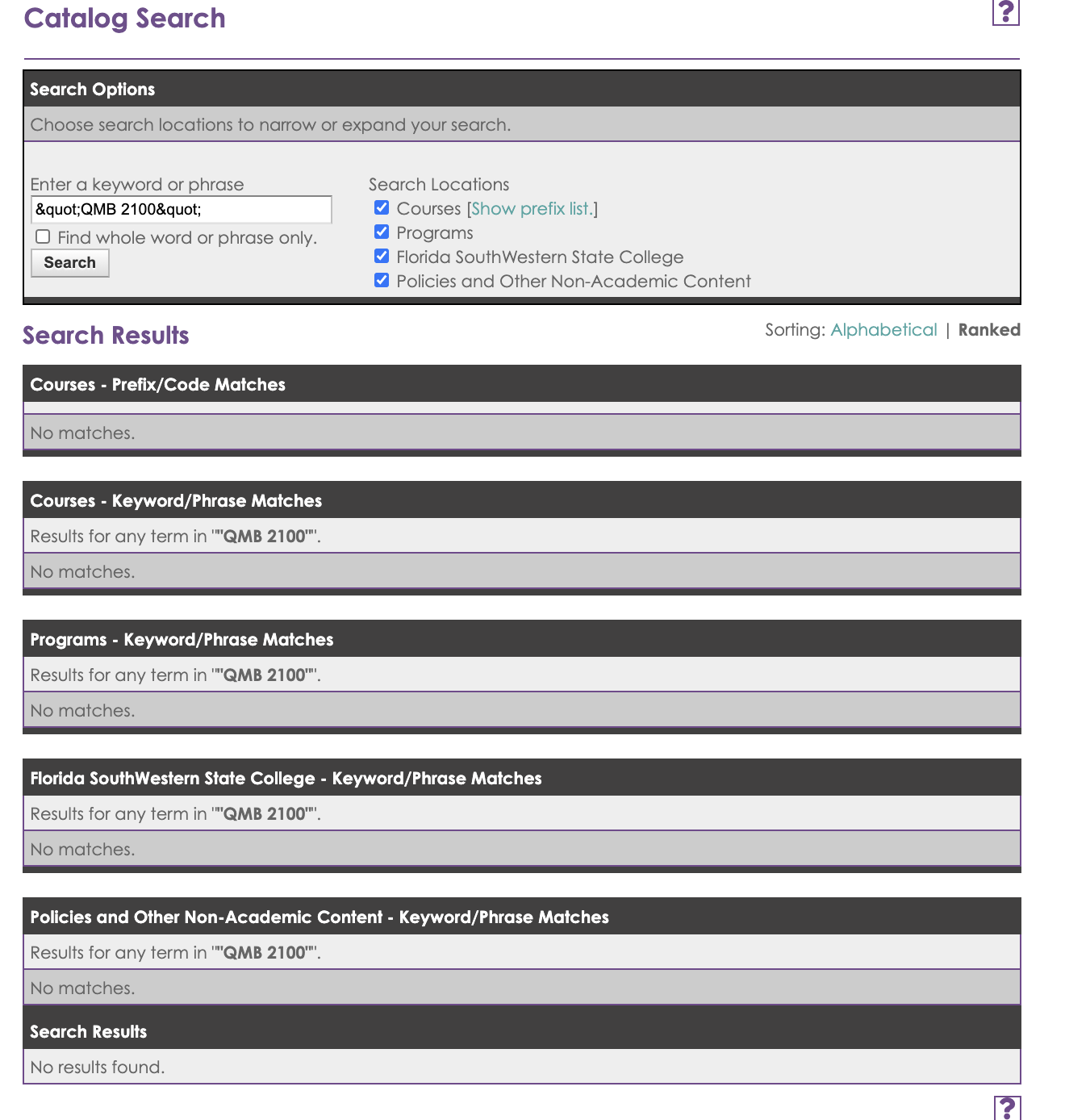 Have you discussed this proposal with anyone (from other departments, programs, or institutions) regarding the impact?  Were any agreements made?  Provide detail information below.Discussed with department chairs within SoBT, Professor Don Ransford, and Dr. Martin McClinton.Impact ReportProvide justification (below) for this proposed curriculum action.This course is part of the proposed AS in Business Analytics.  QMB 2100 uses the student’s background in analyzing data to reject or accept the null hypothesis as a starting point.  QMB 2100 will use statistical analysis to make objective and unbiased business decisions. The course will focus on mining data, discovering meaningful patterns in data and, based on the findings, derive actionable insights and communicate them to executives.